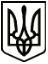 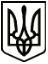 МЕНСЬКА МІСЬКА РАДАВИКОНАВЧИЙ КОМІТЕТРІШЕННЯ08 квітня 2022 року                              м. Мена	 № 46Про звіт спостережної комісії Менської міської ради за 2021 рікВідповідно до Положення про спостережну комісію Менської міської ради, затвердженого рішенням виконавчого комітету від 26 березня 2021 року № 83,   керуючись Законом України «Про місцеве самоврядування в Україні», виконавчий комітет Менської міської радиВИРІШИВ:Звіт про роботу спостережної комісії Менської міської ради за                2021 рік взяти до відома (додається).Спостережній комісії Менської міської ради  активізувати співпрацю з Державною установою «Менська виправна колонія № 91» по забезпеченню контролю за умовами відбування покарання засудженими.Контроль за виконанням рішення покласти на першого заступника міського голови Неберу О.Л.Міський голова	 						Геннадій ПРИМАКОВ